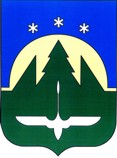 Городской округ Ханты-МансийскХанты-Мансийского автономного округа – ЮгрыДУМА ГОРОДА ХАНТЫ-МАНСИЙСКАРЕШЕНИЕ№ 405-VI РД						  Принято21 февраля 2020 годаО деятельности Думы городаХанты-Мансийска шестого созываза 2019 годРассмотрев отчет о деятельности Думы города Ханты-Мансийска за 2019 год, руководствуясь частью 1 статьи 69 Устава города Ханты-Мансийска,Дума города Ханты-Мансийска РЕШИЛА:1.Утвердить отчет о деятельности Думы города Ханты-Мансийска за 2019 год согласно приложению к настоящему Решению.2.Настоящее Решение подлежит опубликованию в средствах массовой информации.Председатель Думыгорода Ханты-Мансийска				 	                   К.Л. Пенчуков             Подписано21 февраля 2020 годаПриложение к Решению Думы города Ханты-Мансийскаот 21 февраля 2020 года № 405-VI РДОтчето деятельности Думы города Ханты-Мансийсказа 2019 годДеятельность Думы города Ханты-Мансийска (далее - Дума города)                   в отчетном периоде осуществлялась в соответствии с действующим законодательством Российской Федерации, Ханты-Мансийского автономного округа – Югры, Уставом города Ханты-Мансийска на основании планов работы, утвержденных решениями Думы города от 21 декабря 2018 года                             № 313-VI РД (первое полугодие 2019 года) и от 28 июня 2019 года № 353-VI РД    (второе полугодие 2019 года).Согласно части 3 статьи 36 Устава города Ханты-Мансийска основной формой работы Думы города является заседание Думы города. Заседания Думы города проводились в порядке, установленном Регламентом Думы города Ханты-Мансийска, утвержденным Решением Думы города Ханты-Мансийска от 27 декабря 2016 года №59-VI РД (далее – Регламент Думы города).В 2019 году было проведено 15 заседаний Думы города, из них 10 очередных, 5 внеочередных, на которых рассмотрено 93 вопроса, принято  78 решений. 1. Нормотворческая деятельность Думы городаВ рамках исполнения полномочий представительного органа местного самоуправления по принятию решений по вопросам, отнесенным к его компетенции федеральными законами, законами Ханты-Мансийского автономного округа –Югры, Уставом города Ханты-Мансийска, Думой города                в 2019 году: утверждены:-  бюджет города Ханты-Мансийска на 2020 год и на плановый период 2021 и 2022 годов;- прогнозный план (программа) приватизации муниципального имущества на 2020 год;- Положение о размерах и условиях оплаты труда и иных выплат работников муниципального бюджетного учреждения «Молодежный центр»;- Положение о размерах и условиях оплаты труда и иных выплат руководителю и работникам муниципального казенного учреждения «Управление гражданской защиты населения»;- Порядок принятия решения о применении к депутату, выборному должностному лицу местного самоуправления мер ответственности, предусмотренных частью 7.3-1 статьи 40 Федерального закона от 6 октября 2003 года № 131-ФЗ «Об общих принципах организации местного самоуправления в Российской Федерации»;- перечень вопросов, поставленных Думой города
Ханты-Мансийска перед Главой города Ханты-Мансийска;- план работы Думы города Ханты-Мансийска шестого созыва на второе полугодие 2019 года, первое полугодие 2020 года;2) внесены изменения в следующие решения Думы города:- в Устав города Ханты-Мансийска;- в Решение Думы города Ханты-Мансийска от 21 декабря 2018 года                   № 309-VI РД «О бюджете города Ханты-Мансийска на 2019 год и на плановый период 2020 и 2021 годов»;- в Правила землепользования и застройки территории города                           Ханты-Мансийска; - в Решение Думы города Ханты-Мансийска от 25 ноября 2011 года                  № 131 «О Положении о порядке управления и  распоряжения жилищным фондом, находящимся в собственности города Ханты-Мансийска»;	- в Решение Думы города Ханты-Мансийска от 25 ноября 2005 года                   № 138 «О Положении о присвоении звания «Почетный житель города               Ханты-Мансийска»;- в Решение Думы города  Ханты-Мансийска от 21 июля 2011 года № 69 «О Департаменте образования Администрации города Ханты-Мансийска»;- в Решение Думы города Ханты-Мансийска от 3 июня 2013 года                    № 388-V РД «Об Управлении физической культуры, спорта и молодежной политики Администрации города Ханты-Мансийска»;- в Решение Думы города Ханты-Мансийска от 27 мая 2011 года № 35                «О предоставлении дополнительных мер социальной поддержки и социальной помощи отдельным категориям населения города Ханты-Мансийска»;		- в Решение Думы города Ханты-Мансийска от 29 сентября 2017 года                 № 162-VI РД «О Положении об установлении системы оплаты труда работников муниципальных образовательных организаций города                      Ханты-Мансийска, подведомственных Департаменту образования Администрации города Ханты-Мансийска»;- в Решение Думы города Ханты-Мансийска от 21 июля 2011 года № 71  «О Департаменте городского хозяйства Администрации города                             Ханты-Мансийска»;- в Решение Думы города Ханты-Мансийска от 26 октября 2018 года                 № 295-VI РД «О Положении о денежном содержании лиц, замещающих муниципальные должности  на постоянной основе в городе Ханты-Мансийске»;- в Решение Думы города Ханты-Мансийска от 8 апреля 2011 года № 15
«О регулировании отдельных вопросов оплаты труда муниципальных служащих»;- в Решение Думы города Ханты-Мансийска от 29 июня 2012 года № 246
«О порядке назначения, прекращения, перерасчета и выплаты пенсии                          за выслугу лет лицам, замещавшим муниципальные должности на постоянной основе и должности муниципальной службы в органах местного самоуправления  города Ханты-Мансийска»;-  в Решение Думы города Ханты-Мансийска от 28 октября 2005 года                 № 116 «О земельном налоге»;- в Решение Думы города Ханты-Мансийска от 27 декабря 2016 года                    № 59-VI РД «О Регламенте Думы города Ханты-Мансийска»;- в Решение Думы города Ханты-Мансийска от 29 мая 2009 года № 791                            «О положении о порядке подготовки документации по планировке территории города Ханты-Мансийска»;- в Решение Думы города Ханты-Мансийска от 29 сентября 2014 года                   № 539-V РД «О Порядке внесения проектов решений Думы города                      Ханты-Мансийска в Думу города Ханты-Мансийска»;         - в Решение Думы города Ханты-Мансийска от 29 января 1998 года № 3
«Об утверждении Генерального плана города»;-в Решение Думы города Ханты-Мансийска от 31 октября 2014 года                  № 551-V РД «О налоге на имущество физических лиц»;        - в Решение Думы города Ханты-Мансийска от 4 сентября 2012 года                   № 261-V РД «О муниципальном дорожном фонде города Ханты-Мансийска»	- в Решение Думы города Ханты-Мансийска от 24 июня 2016 года
№ 830-V РД «О Порядке присвоения наименований элементам улично-дорожной сети (за исключением автомобильных дорог федерального                           и регионального значения), элементам планировочной структуры, расположенным на территории города Ханты-Мансийска»;	- в Решение Думы города Ханты-Мансийска от 10 октября 2016 года                    № 10-VI РД «Об образовании комиссии по местному самоуправлению Думы города Ханты-Мансийска шестого созыва»;	- в Решение Думы города Ханты-Мансийска  от 29 июня 2012 года № 243                   «О перечне услуг, которые являются необходимыми и обязательными для предоставления органами Администрации города Ханты-Мансийска муниципальных услуг, и порядке определения размера платы за оказание таких услуг»;	- в Решение Думы города Ханты-Мансийска от 31 октября 2016 года                № 30-VI РД «О Положении о размере, порядке и условиях предоставления гарантий, установленных Уставом города Ханты-Мансийска, лицам, замещающим муниципальные должности на постоянной основе  в городе Ханты-Мансийске»;- в Решение Думы города Ханты-Мансийска от 30 июня 2017 года                 № 145-VI РД «О Положении  о Счетной палате города Ханты-Мансийска».3) при реализации полномочий представительного органа местного самоуправления, установленных частью 2 статьи 179 Бюджетного кодекса Российской Федерации и Положением об отдельных вопросах организации бюджетного процесса в городе Ханты-Мансийске, Думой города согласованы следующие проекты изменений в муниципальные программы города                     Ханты-Мансийска:- «Развитие образования в городе Ханты-Мансийске»;- «Молодежь города Ханты-Мансийска»;- «Профилактика правонарушений в сфере обеспечения общественной безопасности и правопорядка в городе Ханты-Мансийске»;- «Развитие культуры в городе Ханты-Мансийске»;- «Развитие отдельных секторов экономики города  Ханты-Мансийска».Одобрен проект муниципальной программы «Развитие гражданского общества в городе Ханты-Мансийске».В рамках реализации правотворческой инициативы Председателя Думы города, Счетной палаты города аппаратом Думы города было разработано 6 проектов решений Думы города нормативного характера, из них 2 – о внесении изменений и дополнений в Устав города Ханты-Мансийска, 15 проектов решений ненормативного характера. На внесенные в Думу города проекты решений было подготовлено 46 заключений по результатам правовой экспертизы, в том числе по 29 проектам решений была проведена антикоррупционная экспертиза.Показателем качественного исполнения Думой города полномочий в сфере нормотворчества является отсутствие в 2019 году протестов                                  Ханты-Мансийского межрайонного прокурора на противоречащие закону решения, принятые Думой города. Не поступало актов прокурорского реагирования о приведении решений Думы города в соответствие                                  с действующим законодательством. 2. Реализация контрольных полномочий Думы городаВ рамках исполнения полномочий Думы города по контролю                                   за соответствием деятельности органов и должностных лиц местного самоуправления города Ханты-Мансийска Уставу города Ханты-Мансийска                     и принятым в соответствии с ним правовым актам Думы города, определенных статьей 31 Устава города Ханты-Мансийска, Думой города в 2019 году: утверждены:- отчет Главы города Ханты-Мансийска о результатах его деятельности, деятельности Администрации города Ханты-Мансийска за 2018 год, в том числе о решении вопросов, поставленных Думой города Ханты-Мансийска (его деятельность в 2018 году признана удовлетворительной);- отчет об исполнении бюджета города Ханты-Мансийска за 2018 год;- отчет об исполнении прогнозного плана (программы) приватизации муниципального имущества на 2018 год за 2018 год;- отчет о деятельности Счетной палаты города Ханты-Мансийска за 2018 год;- отчет о деятельности Думы города Ханты-Мансийска за 2018 год.2) заслушана информация:- о ходе реализации Программы «Комплексное развитие систем коммунальной инфраструктуры города Ханты-Мансийска на 2017-2032 годы» за 2018 год;- о ходе реализации программы комплексного развития транспортной инфраструктуры города Ханты-Мансийска на 2018-2033 годы за 2018 год;- о ходе реализации программы «Комплексное развитие социальной инфраструктуры городского округа город Ханты-Мансийск на 2018-2033 годы» за 2018 год;- отчет об исполнении бюджета города Ханты-Мансийска за первый квартал, полугодие, девять месяцев 2019 года;- о деятельности Думы города Ханты-Мансийска шестого созыва за первое полугодие 2019 года;- о ходе выполнения Решения Думы города Ханты-Мансийска                                   от 04 сентября 2012 года №261-V РД «О муниципальном дорожном фонде города Ханты-Мансийска»;- о ходе выполнения Решения Думы города Ханты-Мансийска от  02  июня  2014  года  №517-V РД  «О Правилах благоустройства территории города Ханты-Мансийска»;- о ходе реализации Администрацией города полномочий в области развития экономики, инвестиций, предпринимательской деятельности, малого бизнеса и защиты прав потребителей в части создания условий для расширения рынка сельскохозяйственной продукции, сырья и продовольствия;- о ходе реализации Администрацией города полномочий в области использования земли, других природных ресурсов и охраны окружающей среды в части муниципального земельного контроля;- о ходе реализации Администрацией города полномочий в области архивного дела в части формирования и содержания муниципального архива;- о ходе реализации Администрацией города полномочий в области градостроительства и жилищно-коммунального комплекса в части установления надбавок к тарифам на товары и услуги организаций коммунального комплекса, тарифов на подключение к системам коммунальной инфраструктуры, тарифов организаций коммунального комплекса                              на подключение.3) В рамках рассмотрения годового отчета об исполнении бюджета города Ханты-Мансийска за 2018 год,  отчета об исполнении бюджета города                       за первый квартал, первое полугодие, девять месяцев 2019 года рассмотрены               и приняты к сведению информации о выполнении муниципальных программ                за 2018 год:«Управление муниципальными финансами города Ханты-Мансийска»;«Развитие транспортной системы города Ханты-Мансийска»;«Развитие культуры в городе Ханты-Мансийске»;«Дети – сироты»;«Развитие образования в городе Ханты-Мансийске»;        «Обеспечение доступным и комфортным жильем жителей города                       Ханты-Мансийска»;         «Осуществление городом Ханты-Мансийском функций административного центра Ханты-Мансийского автономного   округа – Югры» на 2016 – 2020 годы»;        «Развитие отдельных секторов экономики города  Ханты-Мансийска».за первый квартал 2019 года:         «Информационное общество – Ханты-Мансийск»;         «Развитие средств массовых коммуникаций города Ханты-Мансийска»;         «Развитие физической культуры и спорта в городе Ханты-Мансийске»;«Проектирование и строительство инженерных сетей на территории города Ханты-Мансийска»;«Осуществление городом Ханты-Мансийском функций административного центра Ханты-Мансийского автономного   округа – Югры». за первое полугодие 2019 года:«Развитие внутреннего и въездного туризма в городе Ханты-Мансийске»;«Профилактика правонарушений в сфере обеспечения общественной безопасности и правопорядка в городе Ханты-Мансийске»;«Основные направления развития в области управления и распоряжения муниципальной собственностью города Ханты-Мансийска»;«Развитие жилищного и дорожного хозяйства, благоустройство города Ханты-Мансийска»;«Развитие жилищно-коммунального комплекса и повышение энергетической эффективности в городе Ханты-Мансийске»;«Осуществление городом Ханты-Мансийском функций административного центра Ханты-Мансийского автономного  округа  – Югры».за девять месяцев 2019 года:«Социальная поддержка граждан города Ханты-Мансийска»;«Развитие муниципальной службы в городе Ханты-Мансийске»;«Доступная среда в городе Ханты-Мансийске»;«Защита населения и территории от чрезвычайных ситуаций, обеспечение пожарной безопасности города Ханты-Мансийска»;«Молодёжь города Ханты-Мансийска»;«Обеспечение градостроительной деятельности на территории города                 Ханты-Мансийска»;«Содействие развитию садоводческих, огороднических некоммерческих объединений граждан в городе Ханты-Мансийске»;«Осуществление городом Ханты-Мансийском функций административного центра Ханты-Мансийского автономного округа – Югры».Кроме того, согласно Инструкции по организации и проведению отчетов должностных лиц территориальных органов Министерства внутренних дел России, утвержденной Приказом МВД России от 30 августа 2011 года № 975, были заслушаны отчеты руководителя МО МВД России «Ханты-Мансийский»                               о результатах деятельности вверенного ему подразделения за 2018 год, первое полугодие 2019 года.В рамках соглашения о взаимодействии, заключенного                                              с  Ханты-Мансийской межрайонной прокуратурой, была заслушана информация Ханты-Мансийского межрайонного прокурора о результатах деятельности межрайонной прокуратуры за 2018 год, за десять месяцев 2019 года.Также была заслушана информация руководителя Межрайонной ИФНС России № 1 по Ханты-Мансийскому автономному округу – Югре                                   о деятельности за 2018 год, первый квартал, первое полугодие и девять месяцев 2019 года.3. Рассмотрение иных вопросов Думой города1) Решением Думы города Ханты-Мансийска от 31 мая 2019 года                                № 343-VI РД по представлению Главы города Ханты-Мансийска присвоено звание «Почетный житель города Ханты-Мансийска» за многолетний добросовестный труд, большой личный вклад в становление и развитие города Ханты-Мансийска Пановой Нине Семеновне, пенсионеру, жителю города Ханты-Мансийска.2) Решением Думы города Ханты-Мансийска от 29 ноября 2019 года                                № 381-VI РД по представлению Главы города Ханты-Мансийска присвоено звание «Почетный житель города Ханты-Мансийска» за многолетний добросовестный труд, личные заслуги в реализации социально-экономической политики, направленной на повышение качества жизни горожан и развитие местного самоуправления Западновой Наталье Леонидовне, заместителю Председателя Думы Ханты-Мансийского автономного округа – Югры.3) Наградами Думы города отмечены:- Почетной грамотой – 62 человека;- Благодарственным письмом – 223 человека.4) В целях самоорганизации граждан для самостоятельного и под свою ответственность осуществления собственных инициатив по вопросам местного значения Решением Думы города установлены границы территории осуществления территориального общественного самоуправления «Литературный квартал». Установлены депутатские каникулы в 2019 году.Также Решением Думы города согласована полная замена дотации на выравнивание бюджетной обеспеченности муниципальных районов (городских округов) дополнительными нормативами отчислений от налога на доходы физических лиц на 2020 год и на плановый период 2021 и 2022 годовПрисвоено наименование «Восточный» вновь созданному микрорайону                   в городе Ханты-Мансийске в северной части территории проекта планировки                    и проекта межевания в районе улицы Индустриальная в городе                           Ханты-Мансийске.Принято предложение группы депутатов Думы города                              Ханты-Мансийска от 27 сентября 2019 года о направлении Думой города Ханты-Мансийска в Думу Ханты-Мансийского автономного округа - Югры депутатского запроса о принятии закона Ханты-Мансийского автономного                      округа – Югры и направлен депутатский запрос Думы города                               Ханты-Мансийска в Думу Ханты-Мансийского автономного округа – Югры                   о принятии закона  Ханты-Мансийского автономного округа – Югры                            с предложением о принятии в рамках статьи 7.3-2 Федерального закона                      от 06.10.2003 № 131-ФЗ «Об общих принципах организации местного самоуправления в Российской Федерации» соответствующего закона                Ханты-Мансийского автономного округа – Югры.4. Осуществление депутатской деятельности депутатами Думы города              в формах, установленных Уставом города Ханты-МансийскаВ порядке, установленном статьей 53 Регламента Думы города                         Ханты-Мансийска, в 2019 году Думой города организованы и проведены депутатские слушания по вопросам, представляющим общественную, социальную, экономическую значимость для города Ханты-Мансийска:- 17 сентября по вопросу «О коллективном обращении граждан                           и целесообразности внесения изменений в Правила землепользования                         и застройки территории города Ханты-Мансийска в части исключения вида разрешенного использования «Для ведения личного подсобного хозяйства»                  из зоны индивидуальной застройки (ЖЗ 104)» с участием руководителей  отдела по г. Ханты-Мансийску и Ханты-Мансийскому району Управления федеральной службы по надзору в сфере защиты прав потребителей                            и благополучия человека по ХМАО – Югре, Ветеринарной службы                                 Ханты-Мансийского автономного округа – Югры;	- 31 октября по вопросу о величине ставки налога на имущество физических лиц, владеющих коммерческой недвижимостью и особенностях определения налоговой базы, с приглашением специалистов и должностных лиц в сфере экономики, финансов, управления имуществом, кадастровой оценки недвижимости, налогообложения;- 16 декабря по вопросу «О бюджете города Ханты-Мансийска на 2020 год и на плановый период 2021 и 2022 годов».В порядке, установленном Регламентом Думы города, положениями                         о постоянных комитетах Думы города и комиссии по местному самоуправлению Думы города, а также в соответствии с планами деятельности работали комитеты и комиссии, на заседаниях которых рассмотрено вопросов:- комитет по бюджету (председатель Охлопков А.А.) – 41, проведено заседаний – 10;- комитет по городскому хозяйству (председатель Горбачев Ю.И.) – 40, проведено заседаний – 11;- комитет по социальной политике (председатель Мари Я.И.) – 36, проведено заседаний – 10;- комиссия по местному самоуправлению (председатель Корнеева Л.П.) – 38, проведено заседаний – 11.На выездных заседаниях комитета по социальной политике депутаты ознакомились с деятельностью бюджетного учреждения Ханты-Мансийского автономного округа – Югры «Ханты-Мансийский центр помощи детям, оставшимся без попечения родителей», бюджетного учреждения                         Ханты-Мансийского автономного округа – Югры «Ханты-Мансийский реабилитационный центр для детей и подростков  с ограниченными возможностями»; посетили билдинг-сад, расположенный на ул. Строителей, 117 (дошкольная образовательная автономная некоммерческая организация «Антошка»).На  15  заседаниях совместной комиссии было рассмотрено  139  вопросов,                              в том числе:- о плане сноса, капитального ремонта жилых домов и квартир на 2019 год;- о мерах по выполнению представления Счетной палаты по результатам контрольного мероприятия:целевое использование средств бюджета города Ханты-Мансийска                   в 2016-2017 годах на исполнение мероприятий  подпрограммы  «Развитие массовой физической культуры и спорта», в рамках муниципальной программы «Развитие  физической культуры и спорта в городе  Ханты-Мансийске               на 2016-2020 годы»;проверка законности и результативности (эффективности) использования средств бюджета в 2017 году, выделенных на обеспечение санитарного состояния и благоустройство, озеленения территории города, на содержание, ремонт и строительство автомобильных дорог, в рамках муниципальной программы «Развитие жилищного и дорожного хозяйства, благоустройство города Ханты-Мансийска на 2016-2020 годы»;	проверка  эффективного использования средств бюджета  в 2018 году, направленных на дополнительное образование детей, выделенных в виде субсидии МБУ ДО «Межшкольный учебный комбинат»;	проверка эффективности использования  средств субсидий, выделенных  из бюджета в 2018 году на выполнение муниципального задания и иные цели муниципальному бюджетному образовательному учреждению «Средняя общеобразовательная  школа № 2»;- о результатах деятельности контрольно-ревизионного управления Департамента управления финансами Администрации города                              Ханты-Мансийска за 2018 год;- о расходовании средств, полученных от продажи и аренды земельных участков в 2018 году;- об организации оздоровления, отдыха и труда детей, подростков                           и молодежи города летом 2019 года;- о результатах проведения инвентаризации жилых помещений, находящихся в муниципальной собственности;- о деятельности постоянных комитетов и комиссии Думы города                      за первое полугодие 2019 года;       - о готовности муниципальных образовательных учреждений к новому учебному году;       - о готовности предприятий ЖКХ к работе в зимних условиях;- о результатах деятельности рабочей группы для проработки предложений о внесении изменений в Устав города  в части определения порядка и сроков проверки соответствия вопросов, предлагаемых на местный референдум,                        а также иных изменений, связанных  с изменением численности населения муниципального образования;         - об исполнении прогнозного плана (программы) приватизации муниципального имущества на 2019 год за девять месяцев 2019 года;- о внесении изменений в Закон Ханты-Мансийского автономного                         округа - Югры «О мерах по противодействию коррупции в Ханты-Мансийском автономном округе – Югре»;- об итогах социально-экономического развития города за шесть месяцев  2019 года и прогнозе на 2020 год и плановый период 2021 и 2022 годов;- об инициативе Омского городского Совета  о внесении изменений                          в Федеральный закон от 13.03.2006 № 38-ФЗ «О рекламе»;       - о деятельности постоянных комитетов и комиссии Думы города за 2019 год.В целях обеспечения открытого обсуждения с общественностью проектов муниципальных правовых актов, прозрачности бюджетного процесса в городе Ханты-Мансийске 14 ноября 2019 года Думой города было проведено открытое заседание совместной комиссии по вопросу «О бюджете города                            Ханты-Мансийска на 2020 год и плановый период 2021 и 2022 годов» («народный бюджет»),  в котором приняли участие 103 человека.                                   В общественных обсуждениях направлений объемов расходов городского бюджета с каждым годом принимают участие все больше горожан. Вовлечение граждан в обсуждение и принятие решений по вопросам местного значения - одно из наиболее перспективных направлений повышения эффективности                        и результативности бюджетных расходов. В Ханты-Мансийске эта работа началась в 2011 году, с момента запуска реализации проекта «Народный бюджет». За  восемь  лет в  ходе обсуждения  «Народного бюджета»  поступило342 предложения. Большинство вопросов и предложений касаются сферы жилищно-коммунального комплекса, ремонта дорог, строительства парковок, благоустройства придомовых территорий, строительства школ и объектов физкультуры и спорта, а также оказания мер поддержки социально- ориентированным некоммерческим организациям. Из этих вопросов решено более 200, даны разъяснения по 122 вопросам, остаются на контроле                                   20 вопросов.В соответствии с Положением об аппарате Думы города за отчетный период аппаратом Думы было осуществлено документационное и материально-техническое обеспечение 75 заседаний Думы города, комитетов, комиссий                  и депутатских слушаний.В соответствии с Решением Думы города Ханты-Мансийска                                  «О представлении Думе города Ханты-Мансийска руководителей муниципальных предприятий и учреждений города   Ханты-Мансийска» депутатами Думы города на заседаниях совместной комиссии заслушана информация Администрации города о представлении депутатам руководителей: директора муниципального бюджетного учреждения «Спортивный комплекс «Дружба» Пилипаса Антона Владимировича;директора муниципального предприятия «Жилищно-коммунальное управление» Калашникова Евгения Юрьевича.В соответствии со ст.26 Регламента Думы города Ханты-Мансийска в 2019 году для рассмотрения и проработки отдельных вопросов, относящихся                         к полномочиям Думы города, были созданы две рабочие группы Думы города.Депутаты Журин В.В., Лавренов А.В., Охлопков А.А., Иванов М.Б., Чистов В.В. вошли в состав рабочей группы депутатов Думы города Ханты-Мансийска шестого созыва для подготовки предложений в бюджет города                                Ханты-Мансийска текущего года и проект бюджета на 2020 год с учетом изучения поступивших заявок от муниципального  бюджетного  учреждения «Спортивный комплекс «Дружба», муниципального бюджетного образовательного учреждения  дополнительного образования детей «Специализированная детско-юношеская спортивная школа олимпийского резерва». Одним из результатов деятельности рабочей группы стало выделение дополнительного финансирования по программе «Развитие физической культуры и спорта в городе Ханты-Мансийске»  для участия сборных команд города Ханты-Мансийска в окружных соревнованиях в 2020 году.Депутаты Пенчуков К.Л., Корнеева Л.П., Харьков Е.А., Чистов В.В. работали в составе рабочей группы депутатов Думы города Ханты-Мансийска для проработки предложений о внесении изменений в Устав города                        Ханты-Мансийска в части определения порядка и сроков проверки соответствия вопросов, предлагаемых на местный референдум, а также иных изменений, связанных с изменением численности населения муниципального образования.Особое внимание уделяется работе с обращениями граждан. Еженедельно   в  помещении Думы города, по месту работы, в избирательных округах                       и городской общественной приемной осуществлялся личный прием граждан. График приема регулярно размещался на Официальном информационном портале органов местного самоуправления города.Всего в 2019 году в адрес депутатов поступило 382 обращения, из них 310 устных, 72 письменных, в том числе коллективных – 26, 244 человека принято на личных приемах. Положительные решения приняты по 50 обращениям, на 347 даны разъяснения и консультации, 12 обращений находятся в работе.  При содействии депутатов выполнены работы по очистке дорожного полотна,                     по устранению ям на дорогах, по восстановлению подачи теплоносителя                      на прибор отопления, по щебенению части земельного участка, предназначенного для организации проезда к территориям СОТ, установлены дорожные знаки.Классификация обращений, поступивших в Думу города, по тематике вопросов следующая:- промышленность, строительство, транспорт и связь – 53,- труд и зарплата – 3,- агропромышленный комплекс, земельная реформа – 15,- государство, общество, политика – 7, - наука, культура, информация, спорт – 10,- жилищные вопросы – 70, - коммунально-бытовое обслуживание – 166, - социальное обеспечение – 18,- финансовые вопросы – 19,- народное образование – 4,- вопросы торговли – 5, - вопросы, не вошедшие в классификатор тематик – 8,- вопросы здравоохранения – 2, - вопросы судебно-исполнительной системы – 1, - вопросы военной службы – 1. Из обратившихся 32 человек относятся к льготным категориям:  пенсионер – 15, ветеран труда – 10, инвалид – 1,  многодетная семья – 7. В Местной Общественной приемной  местного отделения Всероссийской политической партии «Единая Россия» в городе Ханты-Мансийске, организационное сопровождение деятельности которой осуществляет депутат Выдрина Г.А.,  депутатами Думы города проведен 81 приём граждан                          по личным вопросам,  принято 263 человека. Наибольшее количество обращений по вопросам предоставления жилищно-коммунальных услуг (57), жилищным вопросам (34), труда и заработной платы (34), образования и науки (31). За отчетный период депутатами  проведено 394 встречи                                      с избирателями.	Председатель Думы города Пенчуков К.Л. принял участие в заседаниях Координационного совета представительных органов местного самоуправления муниципальных образований Ханты-Мансийского автономного округа – Югры              и Думы Ханты-Мансийского автономного округа – Югры                                              в г. Ханты-Мансийске, Белоярском районе, Урае и Нягани.При организацией Думой города в Ханты-Мансийске проведено десятое заседание Координационного совета представительных органов местного самоуправления муниципальных образований Ханты-Мансийского автономного округа – Югры и Думы  Ханты-Мансийского автономного округа – Югры (2 апреля).Еженедельно с января текущего года депутаты Пенчуков К.Л., Андрейченко С.Н., Журин В.В., Жуков А.А., Выдрина Г.А., Казакова В.А., Корнеева Л.П., Мари Я.И., Пастущук Г.З., Харьков Е.А. работали в составе комиссии по осуществлению мониторинга за организацией питания обучающихся. Мониторинг проводится комиссией по утвержденному графику еженедельно. Особое внимание комиссия уделяет таким вопросам, как: соответствие рациона питания с примерным меню, качество приготовления                      и температурный режим готовых блюд, санитарное состояние обеденного зала, организация приема пищи. Результаты мониторинга оформляются актом осмотра и рассматриваются на заседании комиссии. Проведенные мероприятия позволили выработать ряд мер по профилактике и предупреждению нарушений в организации питания, улучшить качество предоставляемой услуги, повысить процент школьников, получающих горячее питание. Используя положительный опыт работы отдела контроля организации питания и мониторинговой группы, планируется охватить контролем за организацией питания и детские дошкольные учреждения.В рамках мероприятий Дня местного самоуправления 19 апреля Думу города посетили студенты Юридического института Югорского государственного университета. Ребята не только примерили на себя роль народных избранников и ознакомились с работой Думы, но и узнали о работе советов народных депутатов трудящихся города Ханты-Мансийска, первых созывов Думы.По инициативе студентов по направлению «Государственное                                  и муниципальное управление» преподавателем и депутатом Выдриной Г.А. организована встреча с учащимися старших классов СОШ № 4, на которой рассказали об особенностях муниципальной службы  и устройстве местного самоуправления в городе Ханты-Мансийске.Депутатом Выдриной Г.А. совместно с представителями Департамента городского хозяйства, Департамента градостроительства и архитектуры, управления транспорта, связи и дорог и управления муниципального контроля Администрации города Ханты-Мансийска в ходе выездных мероприятий в район СУ-967 рассматривался вопрос оптимизации движения общественного транспорта и установки остановочных комплексов (17 апреля);                                                                                                                                                                                                                                                                                                                                                                                                                                                                                                                                                                                                                                                                                                                                                                                                                                                                                                                                                                                                                                                                                                                                                                                                                                                                                                                                                                                                                                                                                                                                                                                                                                                                                                                                                                                                                                                                                                                                                                                                                                                                                                                                                                                                                                                                                                                                                                                                                                                                                                                                                                                                                                                                                                                                                                                                                                                                                                                                                                                                                                                                                                                                                                                                                                                                                                                                                                                                                                                                                                                                                                                                                                                                                                                                                                                                                                                                                                                                                                                                                                                                                                                                                                                                                                                                                                                                                                                                                                                                                                                                                                                                                                                                                                                                                                                                                                                                                                                                                                                                                                                                                                                                                                                                                                                                                                                                                                                                                                                                                                                                                                                                                                                                                                                                                                                                                                                                                                                                                                                                                                                                                                                                                                                                                                                                                                                                                                                                                                                                                                                                                                                                                                                                                                                                                                                                                                                                                                                                                                                                                                                                                                                                                                                                                                                                                                                                                                                                                                                                                                                                                                                                                                                                                                                                                                                                                                                                                                                                                                                                                                                                                                                                                                                                                                                                                                                                                                                                                                                                                                                                                                                                                                                                                                                                                                                                                                                                                                                                                                                                                                                                                                                                                                                                                                                                                                                                                                                                                                                                                                                                                                                                                                                                                                                                                                                                                                                                                                                                                                                                                                                                                                                                                                                                                                                                                                                                                                                                                                                                                                                                                                                                                                                                                                                                                                                                                                                                                                                                                                                                                                                                                                                                                                                                                                                                                                                                                                                                                                                                                                                                                                                                                                                                                                                                                                                                                                                                                                                                                                                                                                                                                                                                                                                                                                                                                                                                                                                                                                                                                                                                                                                                                                                                                                                                                                                                                                                                                                                                                                                                                                                                                                                                                                                                                                                                                                                                                                                                                                                                                                                                                20 апреля было организовано и проведено мероприятие, посвященное 30 – летию Общества «Общение», участниками которого являются  ветераны - жители города Ханты-Мансийска.В составе Межведомственной комиссии по организации отдыха, оздоровления, занятости детей, подростков и молодежи города                                       Ханты-Мансийска для участия в приемке оздоровительных организаций, осуществляющих работу в период летней оздоровительной кампании 2019 года, работал депутат Мари Я.И. (13-17 мая). Депутаты Пенчуков К.Л., Лавренов А.В., Казакова В.А., Корнеева Л.П., Пастущук Г.З. приняли участие в общественных обсуждениях вопроса                         о переносе военной части из района ул. Югорской за пределы города (30 мая).В результате переговоров Министерства обороны России и правительства Югры достигнута договоренность о переносе военного объекта из городского микрорайона, который условно называется «Солдатское поле» на территорию Самаровского чугаса. Воинскую часть планируют передислоцировать в период    с 2021 по 2022 годы. 14 июня в Ханты-Мансийске прошла IV Всероссийская                             научно-практическая конференция «Актуальные тенденции развития                            и совершенствования местного самоуправления на современном этапе». Участники форума, в числе которых  депутаты Пенчуков К.Л. и Корнеева Л.П., обсуждали темы реформы контрольно-надзорной деятельности и туризма                 в экономике.26 июня – Всероссийская Конференция «Местное самоуправление: служение  и ответственность» и памятные мероприятия, приуроченные к 21-ой годовщине со дня трагической гибели мэра Нефтеюганска В. Петухова (Пенчуков К.Л., Лавренов А.В., Казакова В.А.)В общественных обсуждениях в рамках городского краудсорсингового проекта «Мы вместе!» новый вариант решения проблемы загруженности транспортной развязки на пересечении улиц Свободы, Гагарина и Конева обсуждали депутаты Казакова В.А., Колупаев С.И. (10 июля).В общественной приемке благоустроенной территории парка имени Бориса Лосева – Аллея сказок, работы на которой были произведены                          в соответствии с приоритетным проектом «Формирование комфортной городской среды», который входит в национальный проект «Жилье и городская среда», принял участие депутат Лавренов А.В. 27 августа в Августовском совещании педагогических работников города                       Ханты-Мансийска «Система образования города Ханты-Мансийска – пространство для новых возможностей и общественного диалога» участвовала депутат Казакова В.А.Накануне Дня знаний все образовательные учреждения и органы местного самоуправления, имеющие полномочия в сфере образования, проводят целый комплекс мер по подготовке детей к новому учебному году. Депутаты городской Думы традиционно провели акцию «Собери ребенка                      в школу». 	В общественных обсуждениях новых правил размещения информационных конструкций и вывесок на зданиях  участвовала депутат Корнеева Л.П. (19 сентября).В приёмке новой парковки, появившейся в центре Ханты-Мансийска благодаря национальному проекту «Безопасные и качественные автомобильные дороги», и проверке качества ремонта дорожного покрытия на улицах: Сутормина, Конева, Березовская и Мира принял участие Лавренов А.В.Во Всероссийском экологическом субботнике «Зеленая Россия», который состоялся  на территории природного парка «Самаровский чугас»,  работали депутаты Пенчуков К.Л., Журин В.В., Колупаев С.И. Депутаты Выдрина Г.А. и Корнеева Л.П. приняли участие                                 в общественных обсуждениях нового проекта герба Югры (9 октября).В Общественных обсуждениях вопроса величины ставки налога                           на имущество физических лиц, особенностей определения налоговой базы                     и кадастровой стоимости объектов участвовали депутаты Пенчуков К.Л., Выдрина Г.А., Журин В.В., Суворов П.Н., Трапезникова С.А., Харьков Е.А., Чистов В.В. (16 октября).Депутат Выдрина Г.А. в рамках III Всероссийского Дня приема родителей дошкольников консультировала родителей и педагогов по вопросам организации дополнительных занятий в дошкольных учреждениях, а также создания дополнительных мест в детских садах и яслях для детей до года.Дума города Ханты-Мансийска выступила одним из организаторов городского форума «Ханты-Мансийск – территория добра» (23 ноября). Форум проводился с целью развития добровольческого (волонтерского) движения                      в городе Ханты-Мансийске. Основные задачи Форума: популяризация                            и развитие молодежного добровольчества (волонтерства), поддержка общественных инициатив и проектов в сфере добровольчества, взаимодействие между общественными организациями города. Программа мероприятий включала в себя презентации лучших практик добровольческой деятельности, образовательно-практическую сессию, работу в группах по разработке проектных идей в сфере добровольчества и подведение итогов городского конкурса «Волонтер года - 2019».Депутаты приняли активное участие в работе групп контроля                                 за исполнением нацпроектов. В рамках этой деятельности участвовали                           в общественных приемках работ по благоустройству и ремонту дорог.Председатель Думы является региональным координатором партийного проекта «Народный контроль». Депутаты фракции «Единая Россия» совместно                  с жителями города принимали активное участие в общественном мониторинге:- торговых сетей;- организации движения городского транспорта;- маркировки молокосодержащих продуктов;- мониторинге цен  на оборудование для цифрового телевидения;- общественном контроле микрофинансовых организаций;- мониторинге уборки снега;- мониторинге качества и безопасности питания в образовательных учреждениях; - мониторинге весового оборудования.Так, по качеству питания депутат Выдрина Г.А.                                                        с  привлечением студентов Югорского университета  провела анкетирование  родителей СОШ № 4.Депутаты Думы города принимали активное участие в работе следующих комиссий:Комиссия по оказанию единовременной материальной помощи                          детям - сиротам и детям, оставшимся без попечения родителей, лицам из числа детей – сирот и детей, оставшихся без попечения родителей, в возрасте до 23 лет, и замещающим семьям, состоящим на учете в Управлении опеки                                         и попечительства Администрации города, которая создана в целях реализации мероприятия «Социальная поддержка семей с детьми» муниципальной программы «Дети-сироты». В этой комиссии работают депутаты Думы шестого созыва Колупаев С.И. и Ваганов Д.П.В состав конкурсной комиссии по конкурсному отбору на право осуществления регулярных перевозок водным транспортном пассажиров                        и багажа  по маршрутам водного транспорта города  Ханты-Мансийска вошли депутаты Андрейченко С.Н. и Лавренов А.В.В состав Комиссии по оказанию единовременной социальной помощи гражданам, оказавшимся в экстремальной жизненной ситуации, при МКУ «Служба социальной поддержки населения»  - депутаты Журин В.В., Жуков А.А.В Комиссии по противодействию незаконному обороту промышленной продукции в городе Ханты-Мансийске работает депутат Лавренов А.В.Также депутаты работают в составе Комиссии по землепользованию                          и застройке города Ханты-Мансийска, в полномочия которой входит рассмотрение предложений о внесении изменений в Правила землепользования            и застройки, рассмотрение обращений о предоставлении разрешения                           на отклонение от предельных параметров разрешенного строительства, реконструкции объектов капитального строительства; о предоставлении разрешения на условно разрешенный вид использования земельного участка или объекта капитального строительства; о разработке проекта планировки                             и межевания территории: Журин В.В., Казакова В.А., Корнеева Л.П., Охлопков А.А., Пастущук Г.З., Иванов М.Б., Трапезникова С.А.В состав Комиссии по имущественной поддержке социально ориентированных некоммерческих организаций (рассмотрение заявлений) вошел депутат Лавренов А.В.Депутат Корнеева Л.П. работает в Межведомственной комиссии                                  по наименованиям внутригородских объектов города Ханты-Мансийска                       и Архитектурном совете города.В состав Комиссии по включению социально ориентированных некоммерческих организаций в Реестр социально ориентированных некоммерческих организаций, реализующих на территории города                        Ханты-Мансийска социально значимые общественно полезные проекты (программы) либо мероприятия, и рассмотрению вопросов об оказании социально ориентированным некоммерческим организациям, созданным                       в форме общественного объединения, финансовой поддержки входит депутат Лавренов А.В.В работе Конкурсной комиссии по организации и проведению открытого конкурса на право осуществления перевозок пассажиров автомобильным транспортом по муниципальным маршрутам регулярных перевозок города Ханты-Мансийска принимают участие депутаты Андрейченко С.Н. и Лавренов А.В.	В составе Комиссии по приватизации муниципального имущества города Ханты-Мансийска депутаты Горбачев Ю.И., Чистов В.В.	В работе Комиссии Департамента муниципальной собственности Администрации города Ханты-Мансийска по жилищным вопросам                                 и  Комиссии по проведению переписи на территории города Ханты-Мансийска принимает участие депутат Лавренов А.В.	 Депутаты Горбачев Ю.И., Лавренов А.В. принимают участие                            в Общественной комиссии по благоустройству территорий города. 	В деятельности Межведомственной комиссии по работе с гражданами – участниками долевого строительства, пострадавшими от действий недобросовестных застройщиков по договорам участия в долевом строительстве многоквартирных жилых домов на территории города                    Ханты-Мансийска, а также по работе с проблемными объектами долевого строительства, расположенными на территории города Ханты-Мансийска участвуют депутаты Иванов М.Б., Суворов П.Н.На базе Общественной приемной города Ханты-Мансийска,  руководитель   Выдрина  Г.А., совместно  с казенным учреждением Ханты-Мансийского автономного округа - Югры «Ханты-Мансийский центр занятости населения»                     в отчетном периоде проведено три  специализированные  мини-ярмарки вакансий рабочих мест: для трудоустройства инвалидов, для организации стажировки выпускников профессиональных образовательных организаций                   и образовательных организаций высшего образования в возрасте до 25 лет,  для организации трудоустройства безработных граждан.В целях реализации статьи 3 Регламента Думы города об открытости деятельности Думы города деятельность Думы города регулярно освещалась                               в средствах массовой информации. Кроме того, требуемая законодательством информация, в том числе Устав города Ханты-Мансийска, решения Думы города, размещалась на Официальном информационном портале органов местного самоуправления города Ханты-Мансийска.